Mad minutes 12.10.20Good morning year 2s. Have a go at these mad minute questions. We are adding two numbers together that = a number below 20. Remember to start at the biggest number and count on. Can you use some of the strategies you learnt last week? Try and repeat this every day and improve how quickly you can do it. All children MUST do this activity.Children could have a go at this activity. Adding two 2 digit numbers together. The strategy you should use for these questions is partitioning and recombining. This strategy is show below. 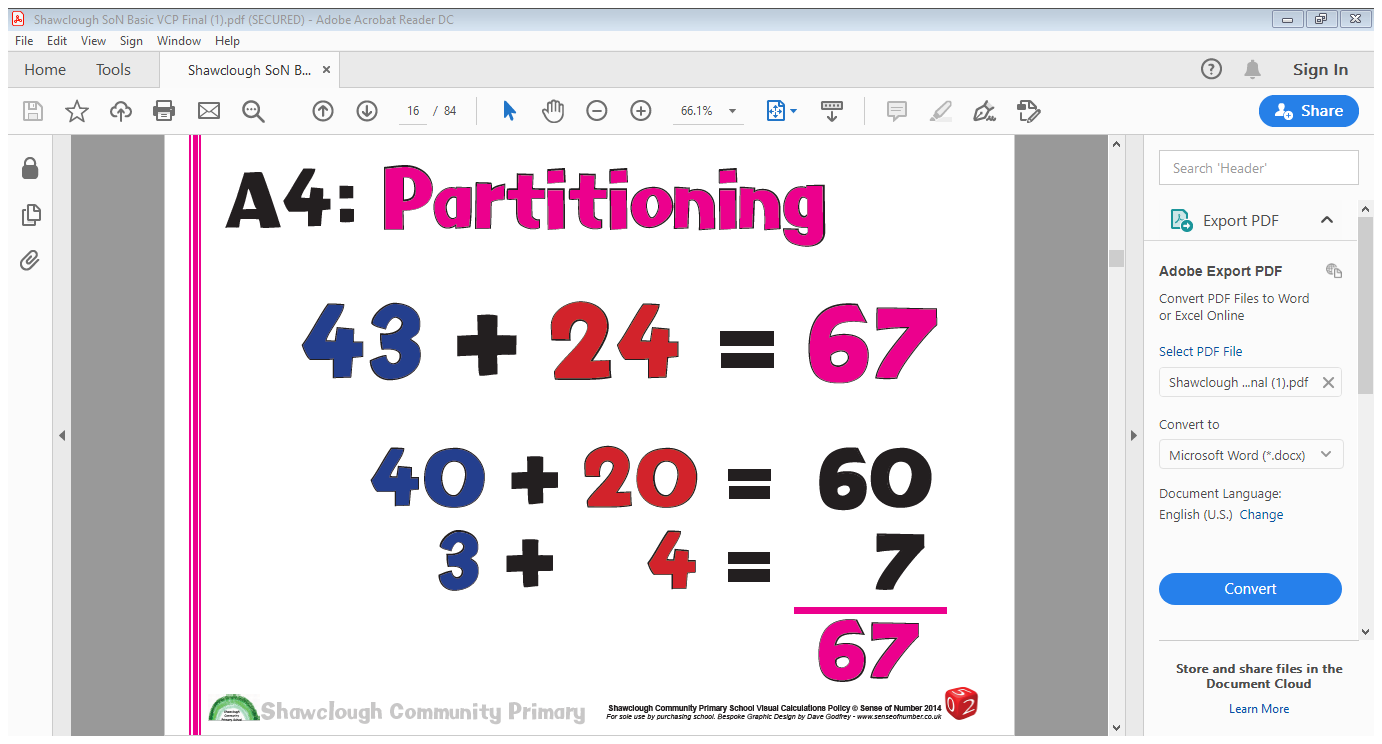 If you need more space use scrap paper to work out the answers. 12 + 7 = 4 + 11 = 11 + 5=7 + 5 =15 + 2 =17 + 2 = 14 + 4= 13 + 5=6 + 7 =5 + 9 =12 + 5 = 8 + 4= 9 + 4 =8 + 3 =2 + 13 =23 + 20 = 45+13= 32+15=63+16=83+12=76 + 10 = 55+12= 61+14=12+18=28+11=63 + 30 = 35+21= 22+22=14+24=53+32=